Do all reactions occur spontaneously? No.  They need to have enough energyKinetics: The study of how reactions occurActivation Energy: the minimum amount of energy needed to start a chemical reactionHeat of Reaction: Energy absorbed(endothermic) or released (exothermic) during a chemical reaction.  It is equal to the difference between the potential energy of the products minus the potential energy of the reactants.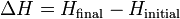 2 H2(g)   +  O2(g)    2 H2O(l)  +  571.6 kj   ∆H =_______________Exothermic or Endothermic?What if I only wanted to make 1 mole of  H2O?2 H2O(l)  +  571.6 kj     2 H2(g)   +  O2(g)  ∆H= ____________Exothermic or Endothermic?CH4(g)  + 2 O2(g)      CO2(g)     2 H2O(l)   Where would heat be added to this equation?2NH4Cl(s)       NH4+(aq)   +   Cl – (aq)Where would heat be added to this equation?   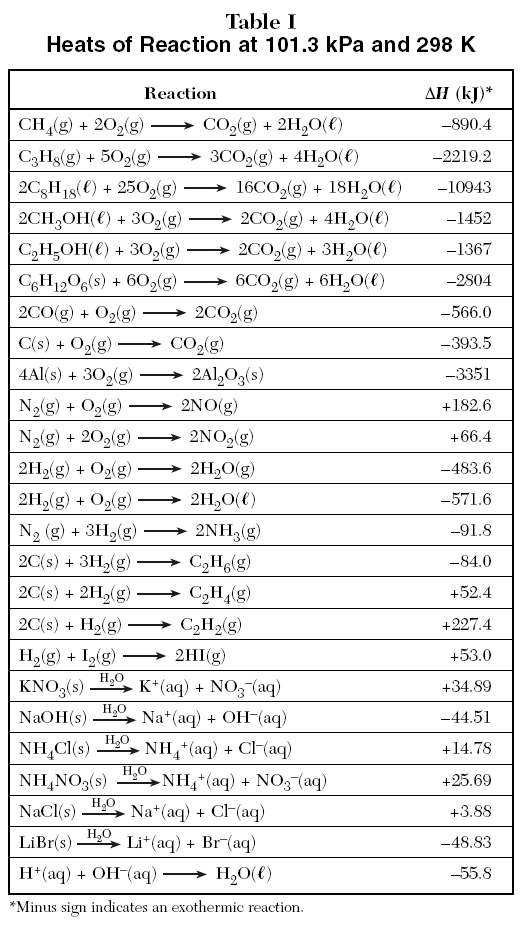 